Monday – Miss Wood Y3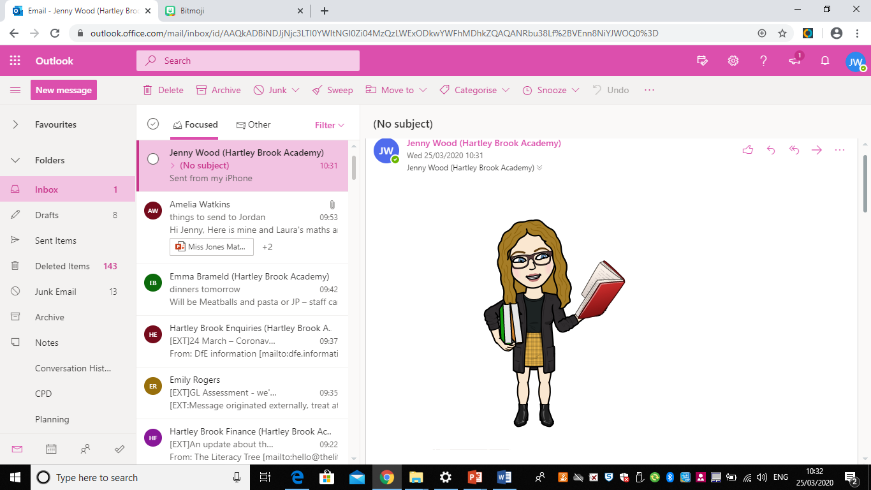 Tuesday – Miss Wood Y3 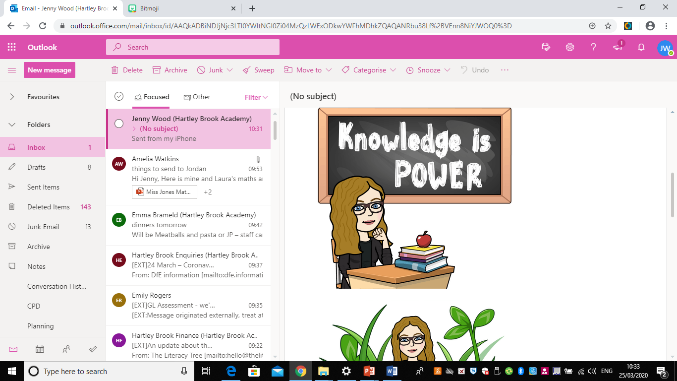 Wednesday– Miss Wood Y3 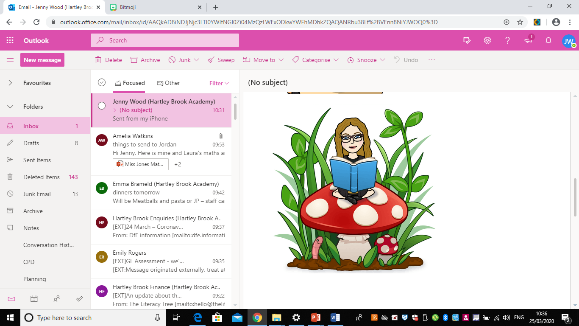 Thursday– Miss Wood Y3 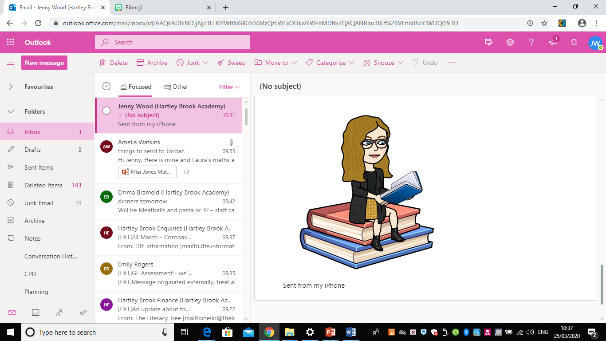 Friday – Miss Wood Y3 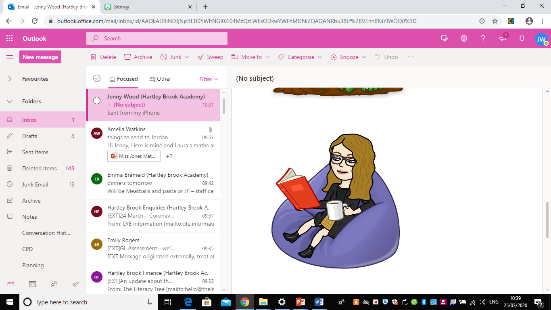 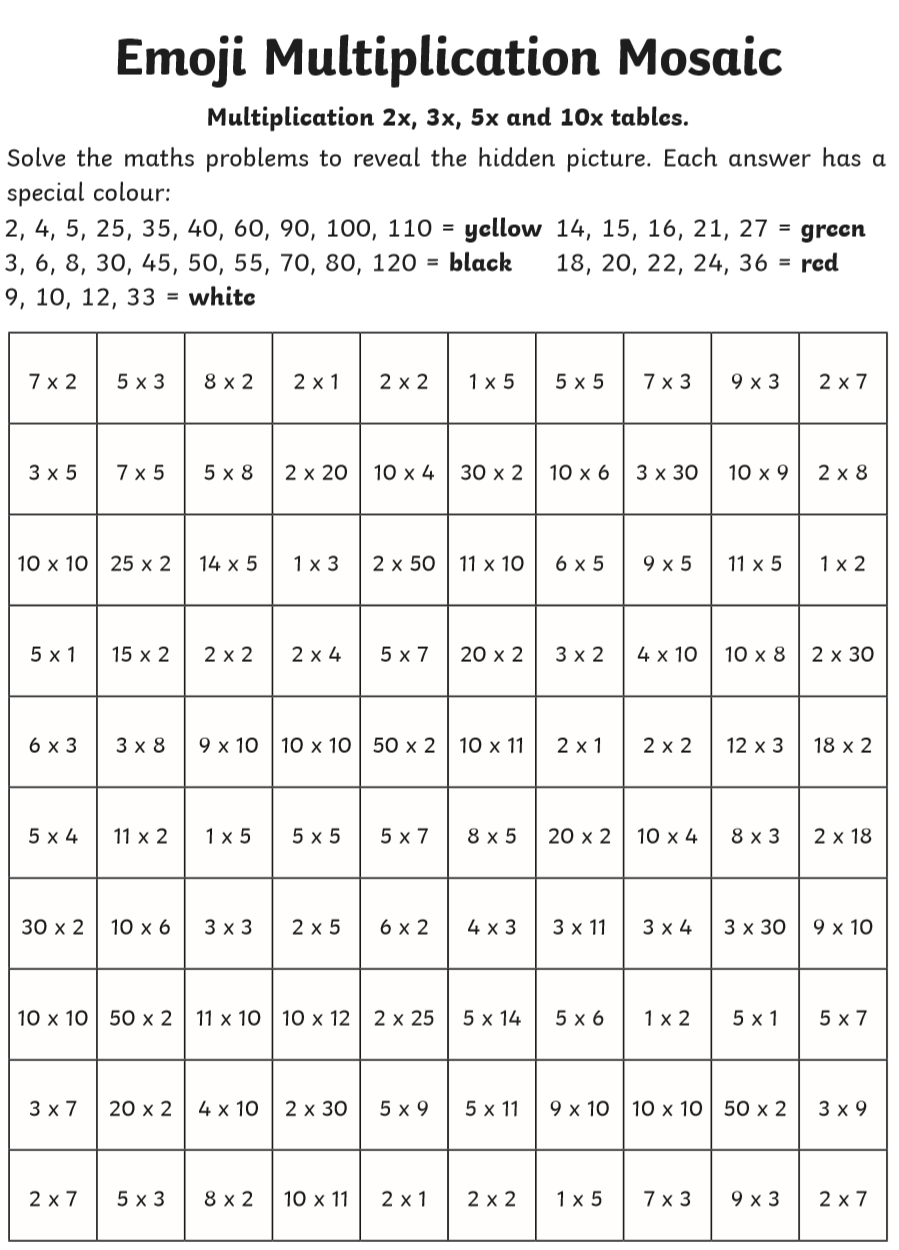 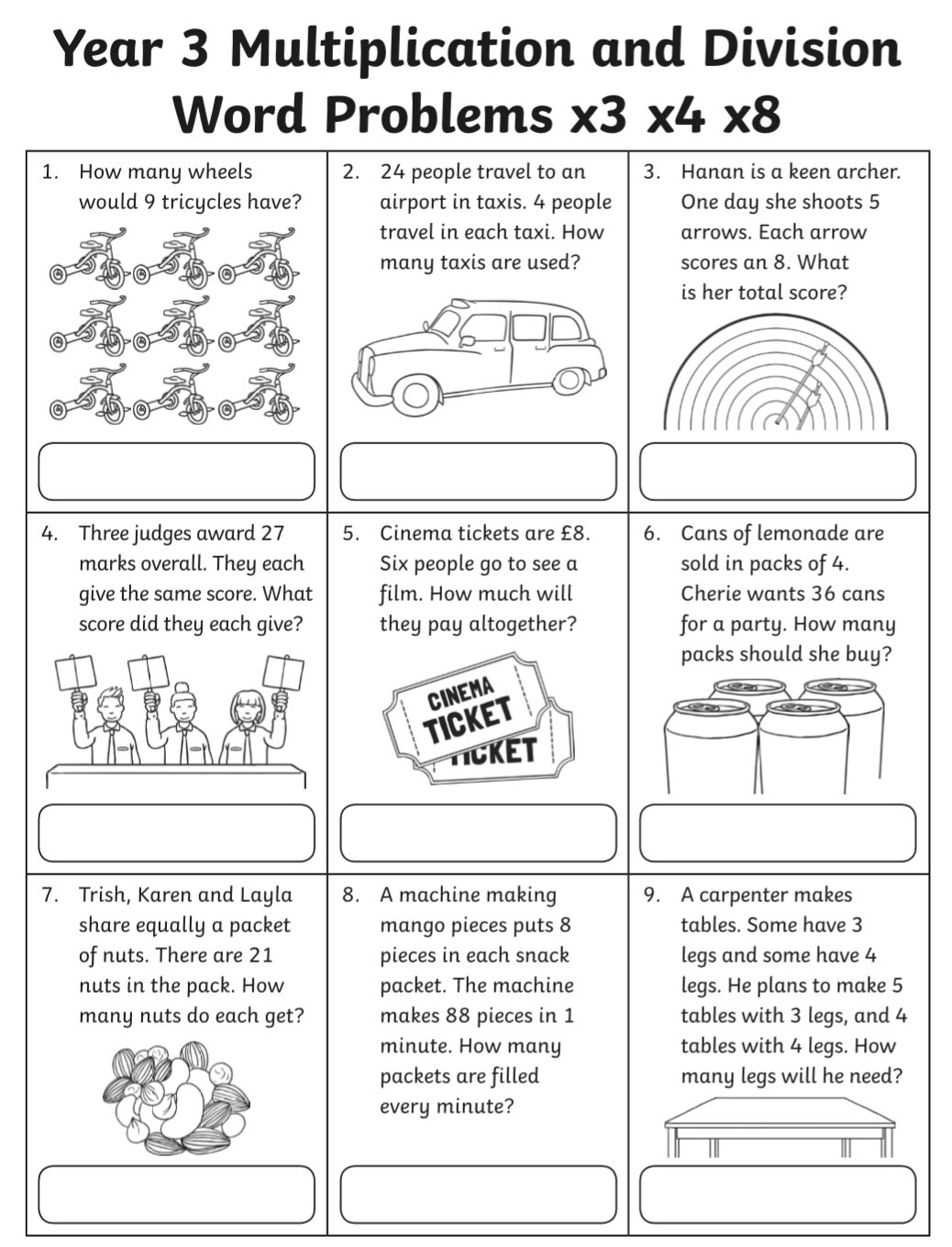 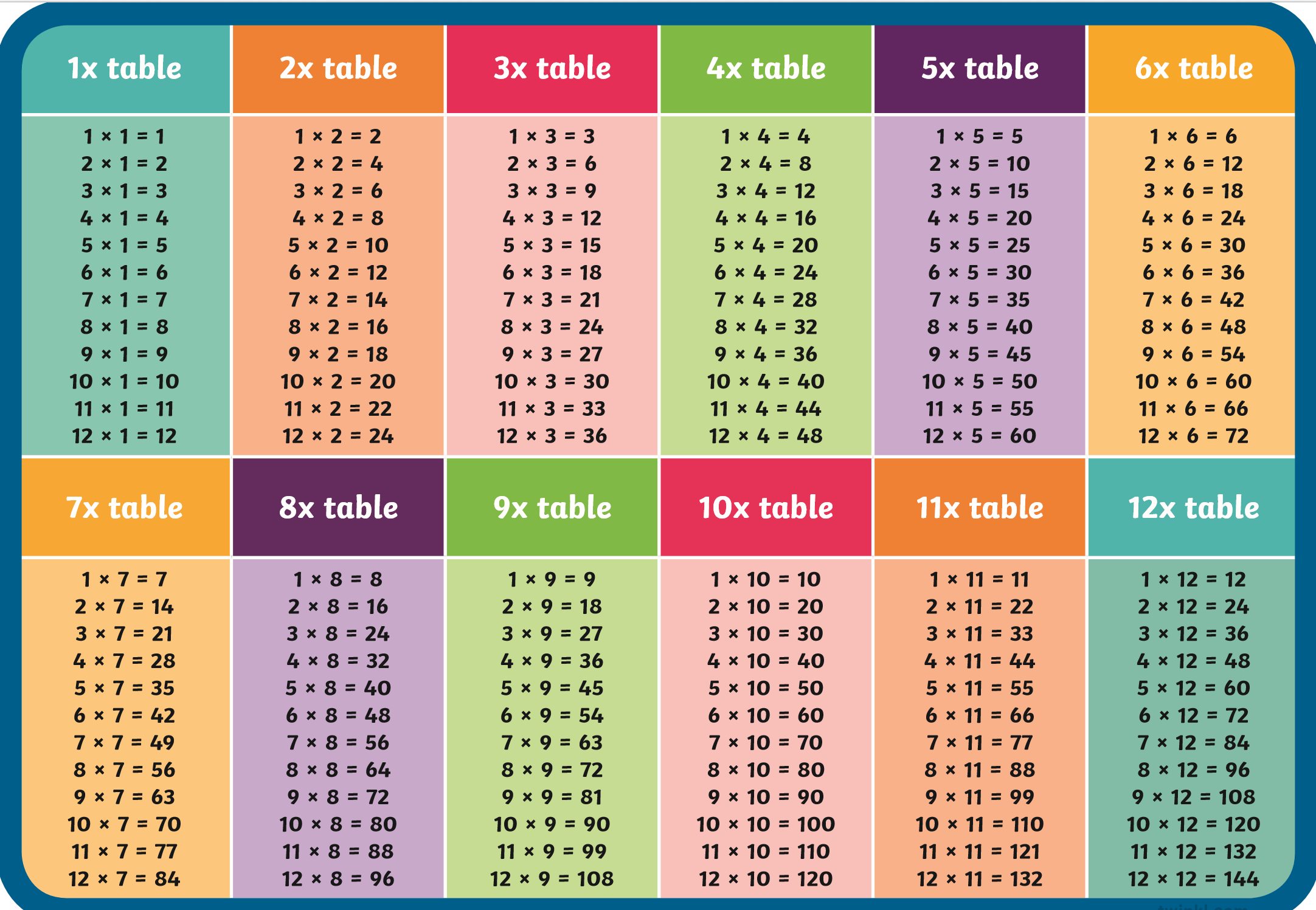 Fluency 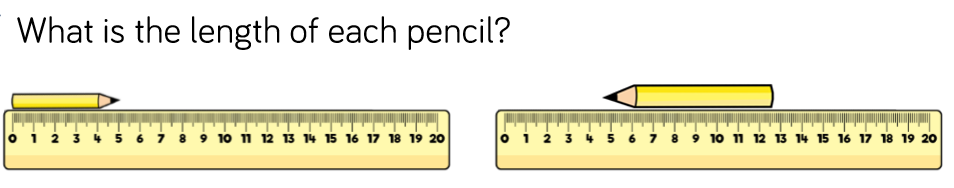 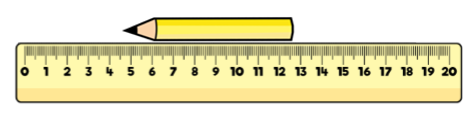 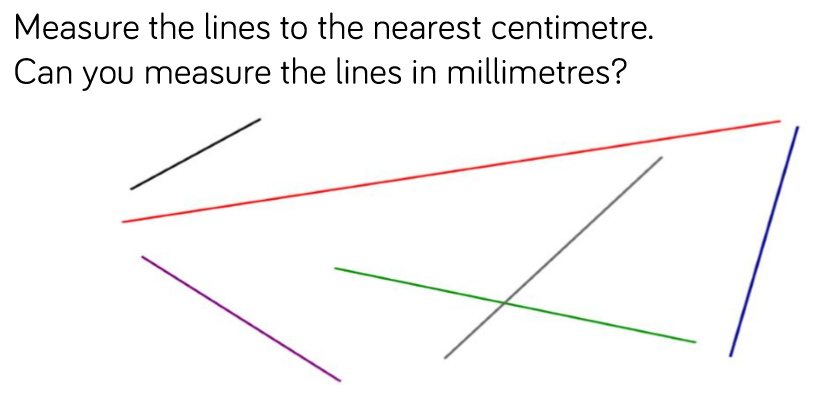 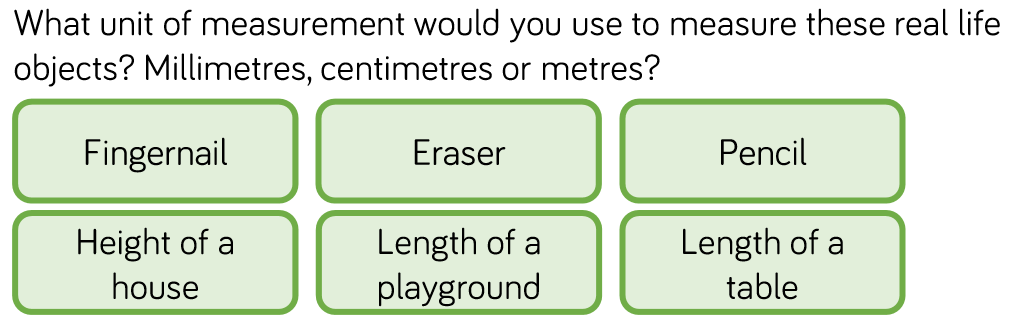 Fluency Problem Solving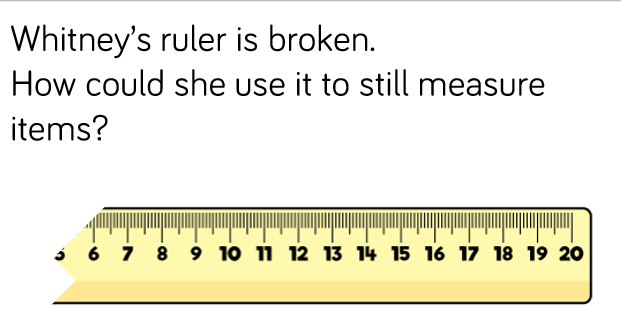 Reasoning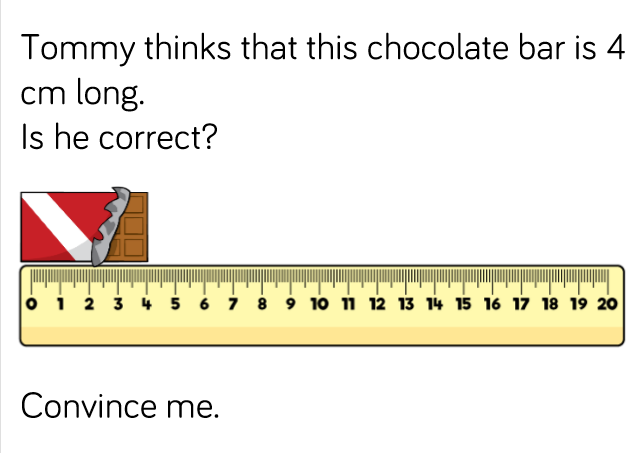 Fluency 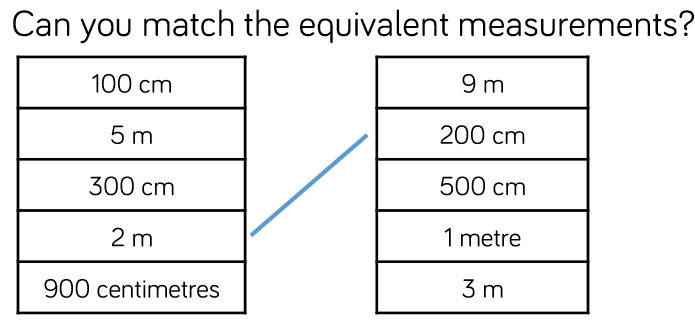 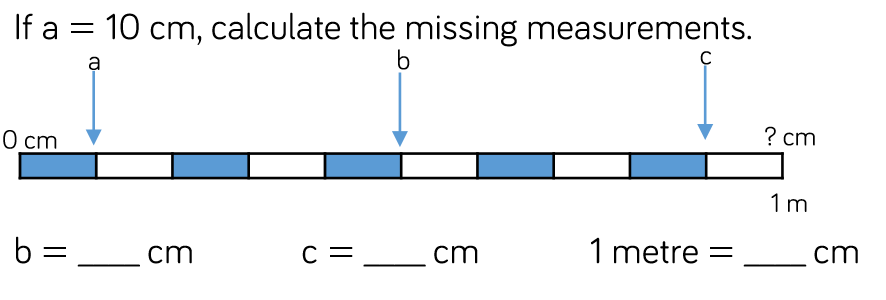 Fluency Problem Solving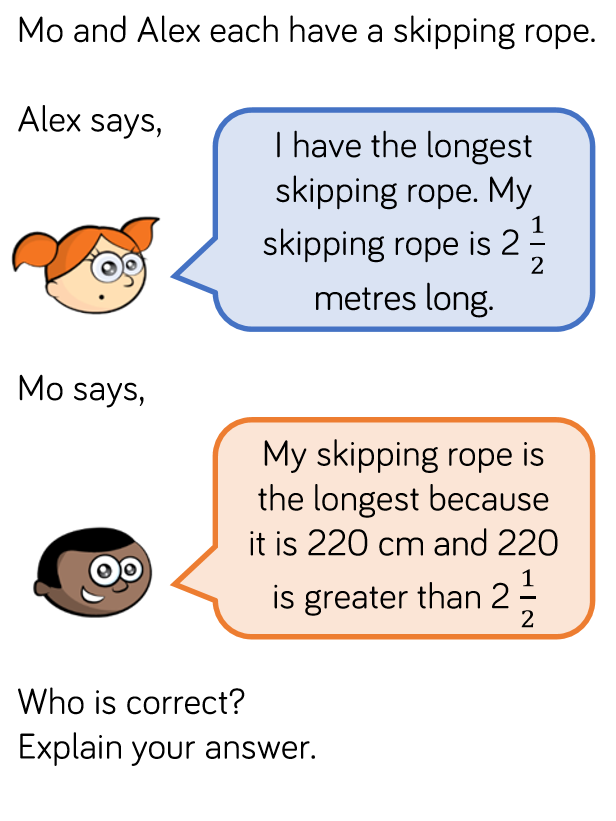 Reasoning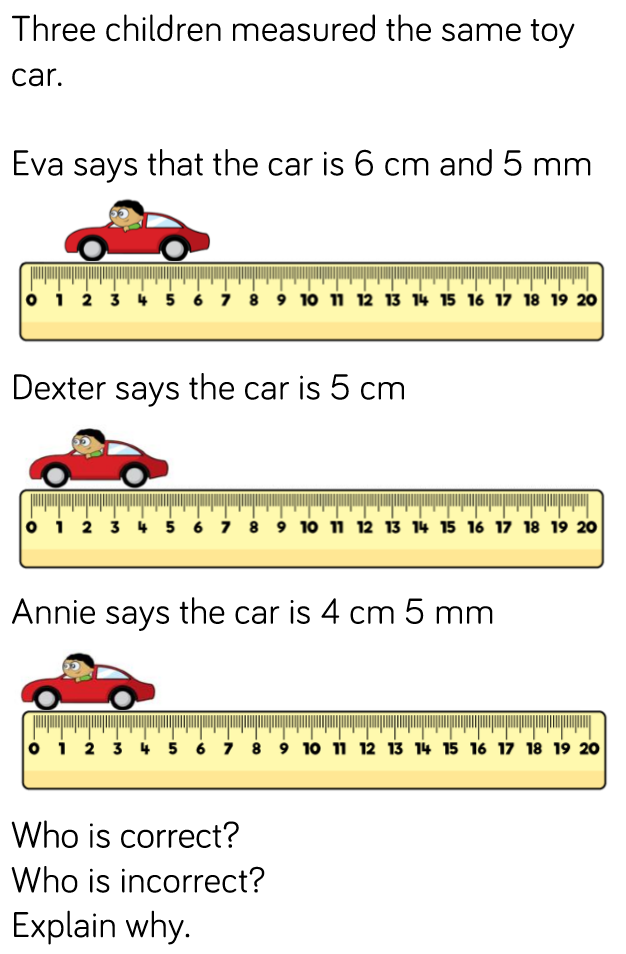 Fluency 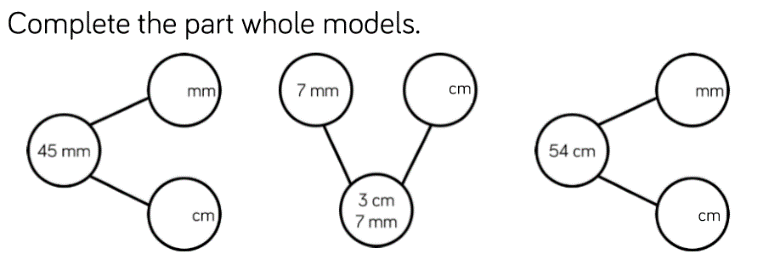 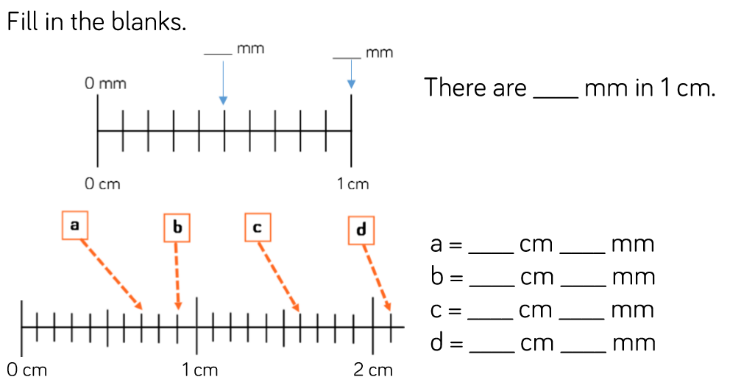 Fluency Problem Solving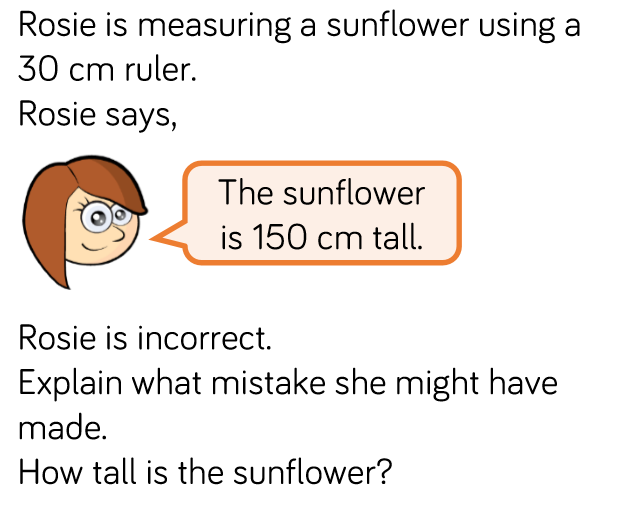 Reasoning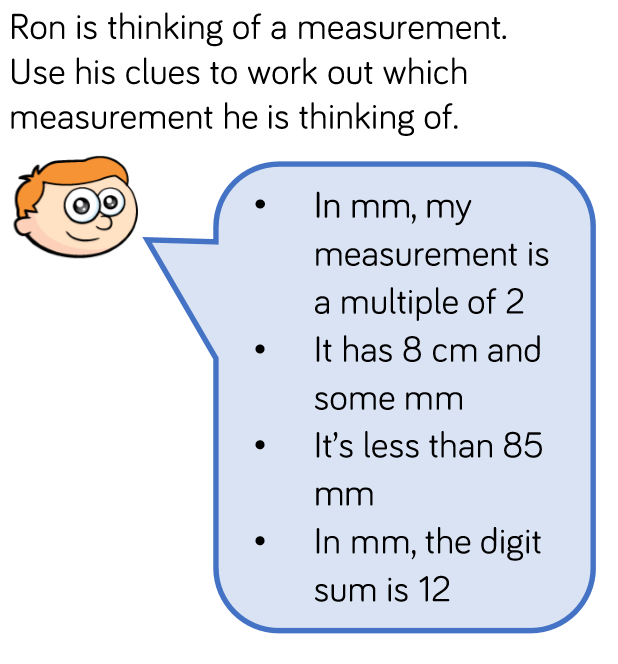 Fluency 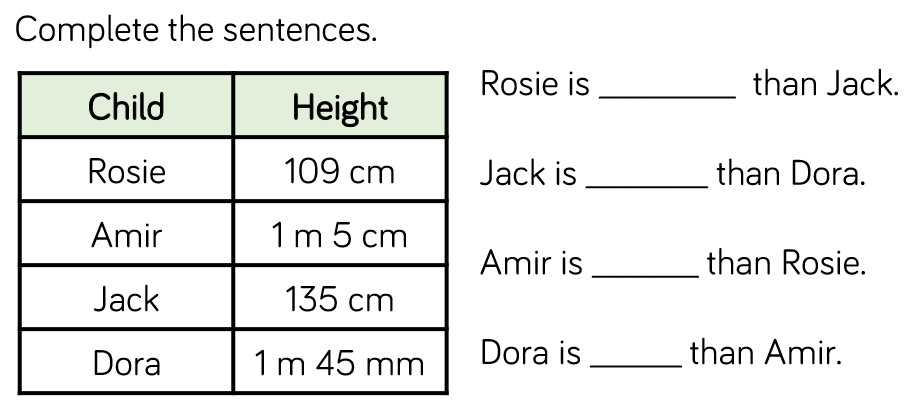 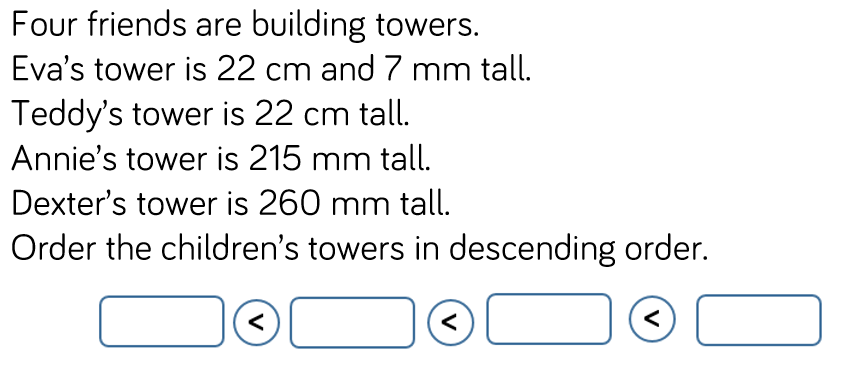 Fluency Problem Solving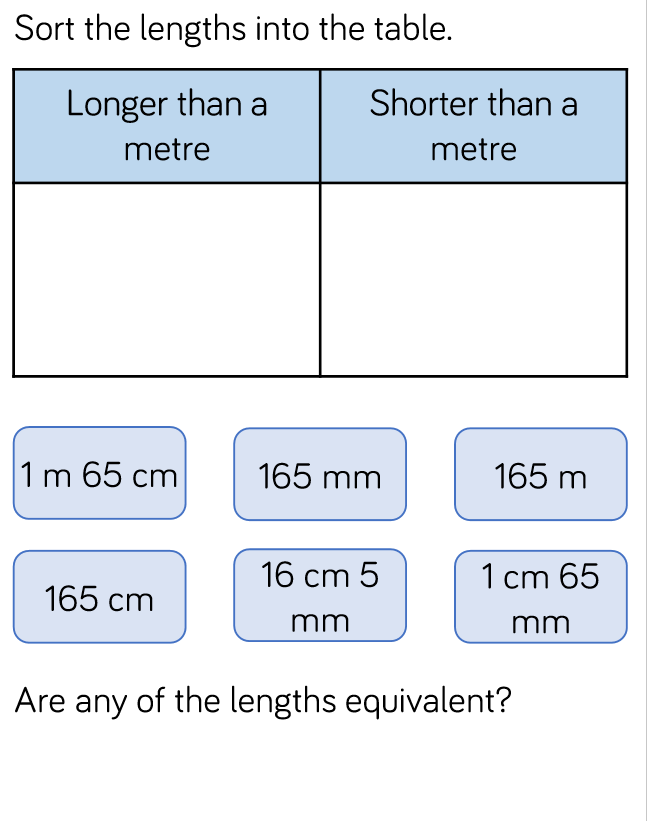 Reasoning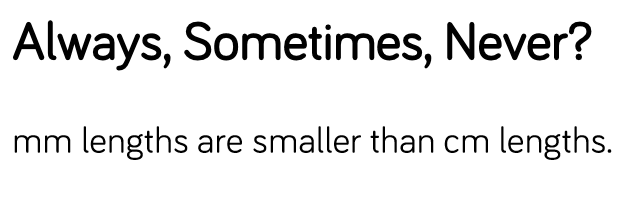 